                                    5735 US Highway 17N ● Vanceboro, NC 28586 ● 252-416-0886 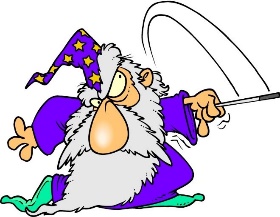 	 	 	 	 	 	 	 www.windshieldrepairwizard.com AUTOMOTIVE TECHNICIAN APPLICATION FOR EMPLOYMENTWe are an equal opportunity employer and do not discriminate in employment. No question on this application is used for the purpose of limiting or excluding any applicant from consideration for employment on a basis prohibited by local, state, or federal law. Equal access to employment, services and program is available to all persons. Those applicants requiring reasonable accommodation to the application and/or interview process should notify a representative of the organization.APPLICATION INSTRUCTIONSThis applications must be completed in your own handwriting Print legibly and complete all sections on both sides of the application Sign and date the application once it is completed PERSONAL DATAWORK EXPERIENCE List your last employers, include any military experience. If presently employed, may we contact your present employer?    Yes □         No □             REFERENCES Only list people you have known for more than a year EDUCATION SKILL AND EXPERIENCE ASSESSMENT APPLICANT NAME:              DATE: 	Last Name First Name First Name Middle Name Address Address Address Address City                                                                                     State                   Zip Code City                                                                                     State                   Zip Code City                                                                                     State                   Zip Code City                                                                                     State                   Zip Code Home Phone Home Phone Cell Phone Cell Phone Email Address Email Address Social Security Number (Upon Job Placement)Social Security Number (Upon Job Placement)Type of Employment: □ Full Time             □ Temporary                  □  Part Time Type of Employment: □ Full Time             □ Temporary                  □  Part Time Salary/Wage Expectations: Salary/Wage Expectations: How did you find about this position? How did you find about this position? When would you be able to start? When would you be able to start? Why do you feel you are qualified for this position? Why do you feel you are qualified for this position? Why do you feel you are qualified for this position? Why do you feel you are qualified for this position? Are you currently employed?                                 If so, where? Are you currently employed?                                 If so, where? Are you currently employed?                                 If so, where? Are you currently employed?                                 If so, where? Do you use tobacco?           Yes □         No □      Do you use tobacco?           Yes □         No □      Do you use tobacco?           Yes □         No □      Do you use tobacco?           Yes □         No □      What level of technician would you classify yourself as? (Circle A, B, C or D) What level of technician would you classify yourself as? (Circle A, B, C or D) What level of technician would you classify yourself as? (Circle A, B, C or D) What level of technician would you classify yourself as? (Circle A, B, C or D) Level Technician is an ASE Master Technician Highly Skilled in all levels of repair, diagnostics and maintenance  Level Technician is an ASE Certified Mechanic that will have strengths and weaknesses in all areas Level Technician is proficient in oil changes, brakes and other basic repairs Level Technician would be an apprentice just entering into the industry  Level Technician is an ASE Master Technician Highly Skilled in all levels of repair, diagnostics and maintenance  Level Technician is an ASE Certified Mechanic that will have strengths and weaknesses in all areas Level Technician is proficient in oil changes, brakes and other basic repairs Level Technician would be an apprentice just entering into the industry  Level Technician is an ASE Master Technician Highly Skilled in all levels of repair, diagnostics and maintenance  Level Technician is an ASE Certified Mechanic that will have strengths and weaknesses in all areas Level Technician is proficient in oil changes, brakes and other basic repairs Level Technician would be an apprentice just entering into the industry  Level Technician is an ASE Master Technician Highly Skilled in all levels of repair, diagnostics and maintenance  Level Technician is an ASE Certified Mechanic that will have strengths and weaknesses in all areas Level Technician is proficient in oil changes, brakes and other basic repairs Level Technician would be an apprentice just entering into the industry  How long have you been at your present address? How long have you been at your present address? Do you have a valid Driver’s License? If Yes, are you insurable?  Do you have a valid Driver’s License? If Yes, are you insurable?  Have you ever been convicted of any crime(s), either misdemeanor or felony (other than minor traffic infractions)?    Yes □               No □           If yes, please provide thorough explanation: Have you ever been convicted of any crime(s), either misdemeanor or felony (other than minor traffic infractions)?    Yes □               No □           If yes, please provide thorough explanation: Have you ever been convicted of any crime(s), either misdemeanor or felony (other than minor traffic infractions)?    Yes □               No □           If yes, please provide thorough explanation: Have you ever been convicted of any crime(s), either misdemeanor or felony (other than minor traffic infractions)?    Yes □               No □           If yes, please provide thorough explanation: Activities and Interests (exclude any organization or society name of which indicates the race, religious creed, color, national origin or ancestry of its members). Activities and Interests (exclude any organization or society name of which indicates the race, religious creed, color, national origin or ancestry of its members). Activities and Interests (exclude any organization or society name of which indicates the race, religious creed, color, national origin or ancestry of its members). Activities and Interests (exclude any organization or society name of which indicates the race, religious creed, color, national origin or ancestry of its members). List any other skills, qualifications or experience that may help in this position: List any other skills, qualifications or experience that may help in this position: List any other skills, qualifications or experience that may help in this position: List any other skills, qualifications or experience that may help in this position: Current Position     Name and Address     Name and Address     Name and Address City, State Zip City, State Zip City, State Zip     Name and Address     Name and Address     Name and Address City, State Zip City, State Zip City, State Zip Telephone Telephone Telephone Name of Supervisor Position Held Position Held Date Started Date Started Main Duties: Main Duties: Main Duties: Main Duties: Main Duties: Main Duties: Main Duties: Main Duties: Reason for Wanting to Leave: Reason for Wanting to Leave: Reason for Wanting to Leave: Reason for Wanting to Leave: Reason for Wanting to Leave: Reason for Wanting to Leave: Current Rate of Pay Current Rate of Pay If you could have changed anything at this job, what would you have changed? If you could have changed anything at this job, what would you have changed? If you could have changed anything at this job, what would you have changed? If you could have changed anything at this job, what would you have changed? If you could have changed anything at this job, what would you have changed? If you could have changed anything at this job, what would you have changed? If you could have changed anything at this job, what would you have changed? If you could have changed anything at this job, what would you have changed? 2nd Last Position     Name and Address     Name and Address     Name and Address City, State Zip City, State Zip City, State Zip     Name and Address     Name and Address     Name and Address City, State Zip City, State Zip City, State Zip Telephone Telephone Telephone Name of Supervisor Position Held Position Held From(YY/MM) To (YY/MM) Telephone Telephone Telephone Name of Supervisor Position Held Position Held Main Duties: Main Duties: Main Duties: Main Duties: Main Duties: Main Duties: Main Duties: Main Duties: Reason for Leaving: Reason for Leaving: Reason for Leaving: Reason for Leaving: Reason for Leaving: Reason for Leaving: Final Rate of Pay Final Rate of Pay If you could have changed anything at this job, what would you have changed? If you could have changed anything at this job, what would you have changed? If you could have changed anything at this job, what would you have changed? If you could have changed anything at this job, what would you have changed? If you could have changed anything at this job, what would you have changed? If you could have changed anything at this job, what would you have changed? If you could have changed anything at this job, what would you have changed? If you could have changed anything at this job, what would you have changed? 3rd Last Position     Name and Address     Name and Address     Name and Address City, State Zip City, State Zip City, State Zip     Name and Address     Name and Address     Name and Address City, State Zip City, State Zip City, State Zip Telephone Telephone Telephone Name of Supervisor Position Held Position Held From(YY/MM) To (YY/MM) Telephone Telephone Telephone Name of Supervisor Position Held Position Held Main Duties:  Main Duties:  Main Duties:  Main Duties:  Main Duties:  Main Duties:  Main Duties:  Main Duties:  Reason for Leaving: Reason for Leaving: Reason for Leaving: Reason for Leaving: Reason for Leaving: Reason for Leaving: Final Rate of Pay Final Rate of Pay If you could have changed anything at this job, what would you have changed? If you could have changed anything at this job, what would you have changed? If you could have changed anything at this job, what would you have changed? If you could have changed anything at this job, what would you have changed? If you could have changed anything at this job, what would you have changed? If you could have changed anything at this job, what would you have changed? If you could have changed anything at this job, what would you have changed? If you could have changed anything at this job, what would you have changed? Name Length of Time Known Phone Email Address Name Length of Time Known Phone Email Address Name Length of Time Known Phone Email Address Name of School Name of School Location of School Graduated? Graduated? Completed Years / Mo.  Completed Years / Mo.  Degree  Received Major Subject High School Yes No High School Yes No Business or Trade  School Yes No Business or Trade  School Yes No College or University Yes No College or University Yes No Do you plan to continue your education?  Yes □      No □             If Yes, When? ______________________ Do you plan to continue your education?  Yes □      No □             If Yes, When? ______________________ Do you plan to continue your education?  Yes □      No □             If Yes, When? ______________________ Do you plan to continue your education?  Yes □      No □             If Yes, When? ______________________ Do you plan to continue your education?  Yes □      No □             If Yes, When? ______________________ Do you plan to continue your education?  Yes □      No □             If Yes, When? ______________________ Do you plan to continue your education?  Yes □      No □             If Yes, When? ______________________ Do you plan to continue your education?  Yes □      No □             If Yes, When? ______________________ Do you plan to continue your education?  Yes □      No □             If Yes, When? ______________________ ASE CERTIFICATIONS Please select all that apply and include expiration dates                                                                 Expires                                                                       Expires ASE CERTIFICATIONS Please select all that apply and include expiration dates                                                                 Expires                                                                       Expires □ Engine Repair 	 □ Heating / Air Conditioning 	 □ Automatic Transmission/Transaxle 	 □ Engine Performance 	 □ Manual Drive Train/Axles 	 □ L1 Advanced Engine Performance 	 □ Suspension & Steering 	 List any other Certificates here: 	 □ Brakes 	 □ Electrical / Electronics  	 What is the approximate value of your tools and equipment? What is the approximate value of your tools and equipment? What is the approximate value of your tools and equipment? What is the approximate value of your tools and equipment? What is the approximate value of your tools and equipment? What diagnostic equipment are you experienced in using? What diagnostic equipment are you experienced in using? What diagnostic equipment are you experienced in using? What diagnostic equipment are you experienced in using? What diagnostic equipment are you experienced in using? Which repair or estimating programs are you proficient with? Which repair or estimating programs are you proficient with? Which repair or estimating programs are you proficient with? Which repair or estimating programs are you proficient with? Which repair or estimating programs are you proficient with? What technical courses/training or seminars have you attended in the last year? What technical courses/training or seminars have you attended in the last year? What technical courses/training or seminars have you attended in the last year? What technical courses/training or seminars have you attended in the last year? What technical courses/training or seminars have you attended in the last year? Below, rank the make of cars you feel you have the most experience in: 1.                             2.                            3.                           4.                                 5. Below, rank the make of cars you feel you have the most experience in: 1.                             2.                            3.                           4.                                 5. Below, rank the make of cars you feel you have the most experience in: 1.                             2.                            3.                           4.                                 5. Below, rank the make of cars you feel you have the most experience in: 1.                             2.                            3.                           4.                                 5. Below, rank the make of cars you feel you have the most experience in: 1.                             2.                            3.                           4.                                 5. Below, rank the make of cars you feel you have least or no experience in: 1.                             2.                            3.                           4.                                 5. Below, rank the make of cars you feel you have least or no experience in: 1.                             2.                            3.                           4.                                 5. Below, rank the make of cars you feel you have least or no experience in: 1.                             2.                            3.                           4.                                 5. Below, rank the make of cars you feel you have least or no experience in: 1.                             2.                            3.                           4.                                 5. Below, rank the make of cars you feel you have least or no experience in: 1.                             2.                            3.                           4.                                 5. On a scale of 1 to 10 how comfortable are you using a PC, Microsoft Windows and typing in general?  On a scale of 1 to 10 how comfortable are you using a PC, Microsoft Windows and typing in general?  On a scale of 1 to 10 how comfortable are you using a PC, Microsoft Windows and typing in general?  On a scale of 1 to 10 how comfortable are you using a PC, Microsoft Windows and typing in general?  On a scale of 1 to 10 how comfortable are you using a PC, Microsoft Windows and typing in general?  Below, rate your experience on the following systems:                                                                                                                         Master                  Journey                   Apprentice                  Little                                                          Tech                     Level                         Level                    or None Below, rate your experience on the following systems:                                                                                                                         Master                  Journey                   Apprentice                  Little                                                          Tech                     Level                         Level                    or None Below, rate your experience on the following systems:                                                                                                                         Master                  Journey                   Apprentice                  Little                                                          Tech                     Level                         Level                    or None Below, rate your experience on the following systems:                                                                                                                         Master                  Journey                   Apprentice                  Little                                                          Tech                     Level                         Level                    or None Below, rate your experience on the following systems:                                                                                                                         Master                  Journey                   Apprentice                  Little                                                          Tech                     Level                         Level                    or None Engine Performance/Tune    □              □                □               □    □              □                □               □    □              □                □               □    □              □                □               □ Electrical & Computer Diagnosis    □              □                □               □    □              □                □               □    □              □                □               □    □              □                □               □ Emission Testing and Diagnosis    □              □                □               □    □              □                □               □    □              □                □               □    □              □                □               □ Heating & Air Conditioning    □              □                □               □    □              □                □               □    □              □                □               □    □              □                □               □ Engine Repair    □              □                □               □    □              □                □               □    □              □                □               □    □              □                □               □ Brake, Suspension and Steering    □              □                □               □    □              □                □               □    □              □                □               □    □              □                □               □ Automatic Transmissions    □              □                □               □    □              □                □               □    □              □                □               □    □              □                □               □ Manual Transmissions    □              □                □               □    □              □                □               □    □              □                □               □    □              □                □               □ Routine Maintenance & Servicing    □              □                □               □    □              □                □               □    □              □                □               □    □              □                □               □ Do you have any physical problems that will restrict your abilities to service and repairs cars, such as lifting heavy objects like wheel’s, cylinder heads, etc. or bending over long periods of time while working under the hoods of cars, color blindness, eye issues, hearing issues?    Yes □          No □      If Yes, please explain:  Do you have any physical problems that will restrict your abilities to service and repairs cars, such as lifting heavy objects like wheel’s, cylinder heads, etc. or bending over long periods of time while working under the hoods of cars, color blindness, eye issues, hearing issues?    Yes □          No □      If Yes, please explain:  Do you have any physical problems that will restrict your abilities to service and repairs cars, such as lifting heavy objects like wheel’s, cylinder heads, etc. or bending over long periods of time while working under the hoods of cars, color blindness, eye issues, hearing issues?    Yes □          No □      If Yes, please explain:  Do you have any physical problems that will restrict your abilities to service and repairs cars, such as lifting heavy objects like wheel’s, cylinder heads, etc. or bending over long periods of time while working under the hoods of cars, color blindness, eye issues, hearing issues?    Yes □          No □      If Yes, please explain:  Do you have any physical problems that will restrict your abilities to service and repairs cars, such as lifting heavy objects like wheel’s, cylinder heads, etc. or bending over long periods of time while working under the hoods of cars, color blindness, eye issues, hearing issues?    Yes □          No □      If Yes, please explain:  If you were to create a maintenance schedule for an average 10 year old car, what mileage/month intervals would you recommend the services be for: If you were to create a maintenance schedule for an average 10 year old car, what mileage/month intervals would you recommend the services be for: If you were to create a maintenance schedule for an average 10 year old car, what mileage/month intervals would you recommend the services be for: If you were to create a maintenance schedule for an average 10 year old car, what mileage/month intervals would you recommend the services be for: If you were to create a maintenance schedule for an average 10 year old car, what mileage/month intervals would you recommend the services be for: Oil Changes Oil Changes Coolant ATF Service ATF Service “Lifetime” Coolant Shocks/Struts Shocks/Struts Hoses Brake Fluid Brake Fluid Belts RELEASE AND AUTHORIZATION STATEMENT The information given is true and correct, and I understand that if I am employed, any misrepresentation, false statement, or omission of consequence herein, found by you at the time, will be sufficient cause to terminate my employment. I authorize the verification of any or all information as listed above. As a condition of employment, if employment is offered, I must be authorized to work in the U.S. and demonstrate that authorization as required by the Immigration Reform and Control Act of 1986. I also understand that neither the application nor a commitment of employment by Osborn Automotive Inc. constitutes a contract of employment. If a contract is to exist, that document will be executed in writing by Osborn Automotive Inc. I understand that this application for employment is valid for no more than 60 days. After that, I must resubmit and application in order to be considered for positions with Osborn Automotive Inc.  Applicant Signature                                      Print Name                                               Date                         RELEASE AND AUTHORIZATION STATEMENT The information given is true and correct, and I understand that if I am employed, any misrepresentation, false statement, or omission of consequence herein, found by you at the time, will be sufficient cause to terminate my employment. I authorize the verification of any or all information as listed above. As a condition of employment, if employment is offered, I must be authorized to work in the U.S. and demonstrate that authorization as required by the Immigration Reform and Control Act of 1986. I also understand that neither the application nor a commitment of employment by Osborn Automotive Inc. constitutes a contract of employment. If a contract is to exist, that document will be executed in writing by Osborn Automotive Inc. I understand that this application for employment is valid for no more than 60 days. After that, I must resubmit and application in order to be considered for positions with Osborn Automotive Inc.  Applicant Signature                                      Print Name                                               Date                         RELEASE AND AUTHORIZATION STATEMENT The information given is true and correct, and I understand that if I am employed, any misrepresentation, false statement, or omission of consequence herein, found by you at the time, will be sufficient cause to terminate my employment. I authorize the verification of any or all information as listed above. As a condition of employment, if employment is offered, I must be authorized to work in the U.S. and demonstrate that authorization as required by the Immigration Reform and Control Act of 1986. I also understand that neither the application nor a commitment of employment by Osborn Automotive Inc. constitutes a contract of employment. If a contract is to exist, that document will be executed in writing by Osborn Automotive Inc. I understand that this application for employment is valid for no more than 60 days. After that, I must resubmit and application in order to be considered for positions with Osborn Automotive Inc.  Applicant Signature                                      Print Name                                               Date                         RELEASE AND AUTHORIZATION STATEMENT The information given is true and correct, and I understand that if I am employed, any misrepresentation, false statement, or omission of consequence herein, found by you at the time, will be sufficient cause to terminate my employment. I authorize the verification of any or all information as listed above. As a condition of employment, if employment is offered, I must be authorized to work in the U.S. and demonstrate that authorization as required by the Immigration Reform and Control Act of 1986. I also understand that neither the application nor a commitment of employment by Osborn Automotive Inc. constitutes a contract of employment. If a contract is to exist, that document will be executed in writing by Osborn Automotive Inc. I understand that this application for employment is valid for no more than 60 days. After that, I must resubmit and application in order to be considered for positions with Osborn Automotive Inc.  Applicant Signature                                      Print Name                                               Date                         RELEASE AND AUTHORIZATION STATEMENT The information given is true and correct, and I understand that if I am employed, any misrepresentation, false statement, or omission of consequence herein, found by you at the time, will be sufficient cause to terminate my employment. I authorize the verification of any or all information as listed above. As a condition of employment, if employment is offered, I must be authorized to work in the U.S. and demonstrate that authorization as required by the Immigration Reform and Control Act of 1986. I also understand that neither the application nor a commitment of employment by Osborn Automotive Inc. constitutes a contract of employment. If a contract is to exist, that document will be executed in writing by Osborn Automotive Inc. I understand that this application for employment is valid for no more than 60 days. After that, I must resubmit and application in order to be considered for positions with Osborn Automotive Inc.  Applicant Signature                                      Print Name                                               Date                         